Participant Name: 						Street Address:                                                                                                  PHOTOS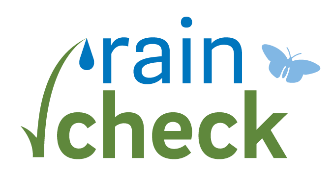 Basement PhotosSITE PHOTOS 